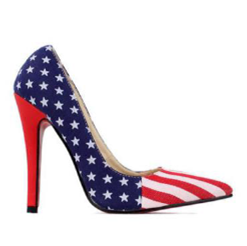 KRW – Kingman Republican Women MembershipMake a difference; Committees to be filled this year.Please check all you will be interested in & willing to help!2021 Committees Awards 				Bylaws 				Campaign 			Community Action 		Events 				Financial Review		Fundraising 			Historian				Legislative 			Literacy 				Membership assist		Newsletter / writer		Programs assistance	Publicity 				